Planning vacances de la ToussaintSamedi 22 Octobre : CoursLundi 24 Octobre : 14h->17h : Equifun     Tous niveaux 25€                                  17h->19h :Voltige    Tous niveaux 15€ Mardi 25 Octobre : 9h30->12h30 : Balade    Niveau Débutant à Galop 2 25€                                   14h->17h : Obstacle    Niveau Galop 2 et + 25€                                   17h->19h : Cours                                   18h30->20h30 : CoursMercredi 26 Octobre : Cours Jeudi 27 Octobre : 9h30->12h30 : Dressage    Niveau Galop 2 et + 25€                                 13h30->16h30 : Parcours en Terrain Varié    Niveau Galop 2/3 25€                                 16h30->18h30 : Cours    Adultes                                 17h30->19h30 : CoursVendredi 28 Octobre : 9h30->11h30 : Cours    Adultes                                        11h->13h : Longues rênes 15€                                       14h->16h : Balade    Niveau Débutant à Galop 2 15€                                       16h->18h : Obstacle     Shetland et Poneys  Tous niveaux 15€                                       18h->20h : CoursSamedi 29 Octobre : CoursLundi 31 Octobre : 9h30->17h30  Journée Halloween    50€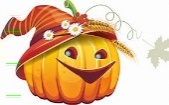 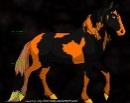 Mardi 1er Novembre : 9h30->12h30 : Balade    Niveau Galop 3 et + 25€                                       14h->17h : Longues rênes et Attelage    Tous niveaux 25€                                       17h->19h : Cours                                                 18h30->20h30 : CoursMercredi 2 Novembre : CoursJeudi 3 Novembre : 9h30->12h30 : Pony-Games    Tous niveaux 25€                                    13h30->16h30 : Escape Game    Tous niveaux 25€                                 16h30->18h30 : Cours    Adultes                                 17h30->19h30 : CoursVendredi 4 Novembre : 9h30->11h30 : Cours    Adultes                                        11h->13h : Travail à Pied    Tous niveaux  15€                                        14h->16h : Parcours en Terrain Varié   Niveau Galop 4 et + 15€                                       16h->18h : Voltige    Tous niveaux  15€Samedi 5 Novembre : CoursTarifs non adhérents : +5€Chaque demi-journée de stage équivaut à 2 séances sur votre carte.Pour toutes questions ou inscriptions : Bettina 0632419544             Rémi 0624455044 ou chevauxdecojoux@hotmail.com